PROPOSTA DE MODIFICACIÓ DE TITULACIÓ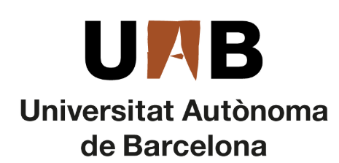 PER AL CURS 2021-22Les modificacions que es presenten en aquesta proposta s’implantaran el curs 2021-2022. Descripció de la modificacióJustificació de la modificacióAquesta proposta suposa la modificació d’altres titulacions, itineraris, assignatures, etc. ? □Sí     □ No(assignatures/mòduls comuns, itineraris de simultaneïtat, mínors, Erasmus Mundus etc.). En cas afirmatiu, caldrà indicar a continuació el nom de les titulacions, itineraris, assignatures, etc. afectades. Recordar que s'ha de presentar també la sol·licitud de modificació per a l'altra/es titulació/ns.Aquesta proposta és una modificació substancial que requereix l’avaluació d’AQU?          □ Sí       □ NoEmplenar per la Gestió de Qualitat del centre (Veure document de tipologies de modificacions al web)Aquesta proposta suposa la modificació dels recursos de professorat?                     	       □Sí       □ No(Només per a centres propis de la UAB) En cas afirmatiu, adjuntar document de compromís de recursos i docència actualitzat. (Veure model de document al web)En el cas de titulació interuniversitària, aquesta proposta suposa la modificació del conveni existent?                          □Sí       □ NoEn cas afirmatiu, caldrà adjuntar l’addenda o nou conveni d’acord amb la modificació presentada. Aquesta proposta implica la creació d’un nou codi de pla SIGMA? 			     □ Sí       □ NoEmplenar i signar per la  Gestió Acadèmica En cas afirmatiu, caldrà indicar a quins plans existents (CODIS SIGM@) afecta aquesta modificació i explicar com serà la seva implantació pel curs acadèmic 21-22 (total, per cursos, ...)En cas negatiu, les modificacions proposades s'apliquen íntegrament sobre el codi de pla existent.Noms  i SignaturesUn cop revisada tècnicament la proposta, caldrà enviar el document amb les signatures electròniques i adjuntar un certificat d’aprovació de la Junta del Centre (o òrgan delegat) que reculli l’aprovació de la proposta de modificació. En cas de la participació de més d’un centre caldrà l’aprovació de tots els centres participants.La proposta de modificació es podrà tramitar per a la seva aprovació als òrgans corresponents si s’envia tota la documentació esmentada en aquest model de document dins el termini fixat en el calendari acadèmic-administratiu 2020-21.Data: Facultat / Escola:Grau / Màster universitari / Mínor / Itinerari de simultaneïtat:Coordinador/a:Gestor/a Acadèmic/aCoordinador/aDegà/Degana o Director/a